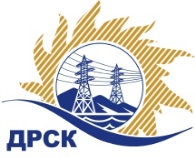 Акционерное Общество«Дальневосточная распределительная сетевая  компания»Протокол № 133/МЭ-ВПзаседания закупочной комиссии по выбору победителя по открытому запросу цен: Автомобильное топливо (Октябрьский РЭС ЕАО) закупка № 270   раздел 4.2.   ГКПЗ 2016№ ООС-  31502996021ПРИСУТСТВОВАЛИ: члены постоянно действующей Закупочной комиссии АО «ДРСК»  2-о уровня.Форма голосования членов Закупочной комиссии: очно-заочная.ВОПРОСЫ, ВЫНОСИМЫЕ НА РАССМОТРЕНИЕ ЗАКУПОЧНОЙ КОМИССИИ: О  рассмотрении результатов оценки заявок Участников.О признании заявок соответствующими условиям Документации о закупке.О выборе победителя запроса цен.РЕШИЛИ:По вопросу № 1:Признать объем полученной информации достаточным для принятия решения.Утвердить цены, полученные на процедуре вскрытия конвертов с заявками участников открытого запроса предложений. По вопросу № 2Признать заявку ИП Никитнеко Л.П. с. Амурзет, ул. Милицейская, 1 удовлетворяющей по существу условиям Документации о закупке и принять ее к дальнейшему рассмотрению.По вопросу № 3	На основании пункта 7.8.8.2. Положения о закупке для нужд АО «ДРСК» признать открытый запрос предложений Автомобильное топливо (ЮЯЭС) несостоявшимся, в связи с подачей менее двух заявок.Учитывая, что исчерпаны лимиты времени на проведение новой процедуры закупки, и проведение новой процедуры не приведет к изменению круга участников и появлению нового победителя в соответствии с 5.13.1.1. Положения о закупке продукции для нужд АО «ДРСК» заключить договор с единственным участником открытого запроса предложений ИП Никитнеко Л.П. с. Амурзет, ул. Милицейская, 1, на следующих условиях: стоимость предложения -  1 242 340,00  руб. без учета НДС (НДС не облагается). Срок поставки: с 01.01.2016  по 31.12.2016 г. Условия оплаты: авансовый платеж в размере 50 %  от суммы месячной поставки до 30 числа месяца, предшествующего месяцу поставки, и производит окончательный расчет в течение 10 банковских дней с даты  получения  Покупателем  счетов-фактур и товарных накладных.  Заявка имеет статус оферты и действует до 30.03.2016 г.исполнитель Коврижкина Е.Ю.Тел. 397208город  Благовещенск«16» декабря 2015 года№Наименование участника и его адресПредмет и общая цена заявки на участие в закупке1ИП Никитнеко Л.П.с. Амурзет, ул. Милицейская, 1Цена: 1 277 000,00  руб. без учета НДС (НДС не облагается). Ответственный секретарь Закупочной комиссии: Моторина О.А. _____________________________